时代华商•企业领袖（董事长）班【项目简介】领袖，不仅是职位上的企业最高决策者，更是企业精神的引领者、企业组织的激励者、企业突破的变革者、企业方向的创新者！时代华商企业领袖（董事长）班，依托近20年企业管理培训的经验，深入分析每个企业在不同的成长阶段的特点，结合前沿管理理念和经营哲学，通过道、法、术不同层面知识结构的合理整合，培养具有理想信念、远见视野及领导力、决策力、创新力、整合力的新一代企业领袖！【课程设置】时代华商企业领袖（董事长）班，从企业成长周期的视角出发，根据企业的成长阶段设置四大核心课程体系+海外修学，完善知识结构，打开企业领袖的远见视野，为企业发展全面助力！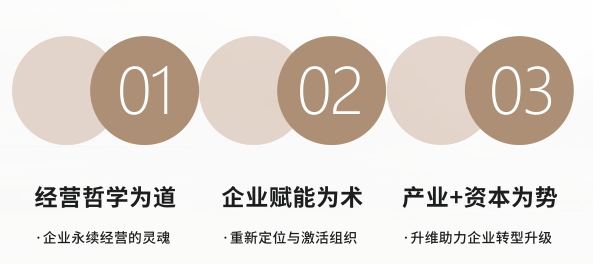 【核心师资】范剑平：原国家信息中心首席经济师兼经济预测部主任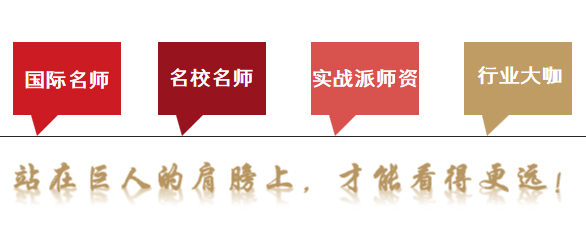 翟东升：中国人民大学国际关系学院副院长、博士、副教授张银杰：上海财经大学教授、博士生导师吕鸿德：台湾大学首位管理博士、台湾中原大学、企业管理研究所教授魏杰：清华大学经济管理学院教授、博导、享有国务院特殊津贴专家刘润：润米咨询董事长、互联网转型专家、前微软战略合作总监吴克忠：优势资本股权投资基金、创始合伙人/董事长赵胜：硅谷创客科技创始人、以色列洼地科技创始人郑翔洲：嘉州商界传媒董事长、优势资本（中国基金）合伙人曾科：优势金控创始合伙人、优势资本董事总经理龙平敬：财中金控金融服务、有限公司董事总经理夏妍娜：中国工业 4.0 的先行者、产业互联网的布道者熊靖宇：经济趋势研究专家、诺亚财富首席投资顾问李哲贤：香港人文比佛利管理、咨询有限公司总架构师俞铁成：中国资深投资并购专家、凯石投资合伙人李响：优势资本响加速基金创始人CEO、交大海外互联网、实验室创始人CEO杨云：正和岛顾问，上海达橙实业有限公司董事长何德文：小米主办律师、股权众筹平台、天使汇股权专家顾问报名登记表报读班级： 班董事长班课程体系董事长班课程体系董事长班课程体系课程设置课程模块学习内容三大核心课程+ 三大平台学习赋能第一模块经营哲学为道（一）《中国企业经营哲学与智慧》（二）《帝王之道---古今伟人的领袖智慧》（三）《曾国藩的管理方略》三大核心课程+ 三大平台学习赋能第二模块
企业赋能为术（一）《定位及盈利模式》（二）《商业模式创新设计》（三）《有效战略决策》（四）《企业增长地图设计》（五）《如何激活组织》（六）《公司治理与股权激励模式》（七）《平台型企业打造》（八）《领导力基因》三大核心课程+ 三大平台学习赋能第三模块
产业+资本为势（一）《2019宏观经济与政策热点》（二）《互联网数字经济和产业创新》（三）《产业整合与并购重组》（四）《资本顶层设计与价值导航》（五）《企业价值倍增之道》（六）《企业家财富管理及资产配置策略》企业领袖班尊享服务企业领袖学习圈：与专家、大咖面对面：看趋势、学方法，构建高品质交流的学习圈层企业领袖学习圈：与专家、大咖面对面：看趋势、学方法，构建高品质交流的学习圈层企业领袖班尊享服务标杆企业深度参访：走进优秀企业，从知识到见识，用见识促动改变与成长标杆企业深度参访：走进优秀企业，从知识到见识，用见识促动改变与成长企业领袖班尊享服务一人一场定制私董会：企业家同频交流，深度互助，解决经营管理中的现实难题一人一场定制私董会：企业家同频交流，深度互助，解决经营管理中的现实难题个人信息个人信息个人信息个人信息个人信息个人信息个人信息个人信息个人信息个人信息姓名性别出生日期出生日期出生日期出生日期阴历籍贯学历身份证号及证件姓名身份证号及证件姓名身份证号及证件姓名身份证号及证件姓名身高体重兴趣爱好兴趣爱好兴趣爱好兴趣爱好职业信息职业信息职业信息职业信息职业信息职业信息职业信息职业信息职业信息职业信息工作单位现任职务现任职务单位地址其他社会职务其他社会职务行业分类农、林、牧、渔业　 采掘业 　 制造业　 电力、煤气及水的生产和供应业 建筑业 交通运输、仓储业 　 信息技术业　 批发和零售贸易 金融、保险业 　 房地产业　 社会服务业 传播文化业 综合类农、林、牧、渔业　 采掘业 　 制造业　 电力、煤气及水的生产和供应业 建筑业 交通运输、仓储业 　 信息技术业　 批发和零售贸易 金融、保险业 　 房地产业　 社会服务业 传播文化业 综合类农、林、牧、渔业　 采掘业 　 制造业　 电力、煤气及水的生产和供应业 建筑业 交通运输、仓储业 　 信息技术业　 批发和零售贸易 金融、保险业 　 房地产业　 社会服务业 传播文化业 综合类农、林、牧、渔业　 采掘业 　 制造业　 电力、煤气及水的生产和供应业 建筑业 交通运输、仓储业 　 信息技术业　 批发和零售贸易 金融、保险业 　 房地产业　 社会服务业 传播文化业 综合类农、林、牧、渔业　 采掘业 　 制造业　 电力、煤气及水的生产和供应业 建筑业 交通运输、仓储业 　 信息技术业　 批发和零售贸易 金融、保险业 　 房地产业　 社会服务业 传播文化业 综合类农、林、牧、渔业　 采掘业 　 制造业　 电力、煤气及水的生产和供应业 建筑业 交通运输、仓储业 　 信息技术业　 批发和零售贸易 金融、保险业 　 房地产业　 社会服务业 传播文化业 综合类农、林、牧、渔业　 采掘业 　 制造业　 电力、煤气及水的生产和供应业 建筑业 交通运输、仓储业 　 信息技术业　 批发和零售贸易 金融、保险业 　 房地产业　 社会服务业 传播文化业 综合类农、林、牧、渔业　 采掘业 　 制造业　 电力、煤气及水的生产和供应业 建筑业 交通运输、仓储业 　 信息技术业　 批发和零售贸易 金融、保险业 　 房地产业　 社会服务业 传播文化业 综合类农、林、牧、渔业　 采掘业 　 制造业　 电力、煤气及水的生产和供应业 建筑业 交通运输、仓储业 　 信息技术业　 批发和零售贸易 金融、保险业 　 房地产业　 社会服务业 传播文化业 综合类联系方式联系方式联系方式联系方式联系方式联系方式联系方式联系方式联系方式联系方式电话手机手机手机传真邮件邮件邮件